Milí osmáci,opět vás zdravím a většinu z  vás chválím za vaši píli a snahuPočítejte prosím s tím, že před koncem školního roku budu chtít vidět vaše cvičné i pracovní sešity! Vaše práce za tuto mimořádnou dobu bude součástí vaší známky na vysvědčení – ale to víte od začátku. Až přijde čas, domluvíme se na předání sešitů. Zatím pilně pracujte.Začneme kontrolou testu z minulého týdne, opravte si do cvičných sešitů.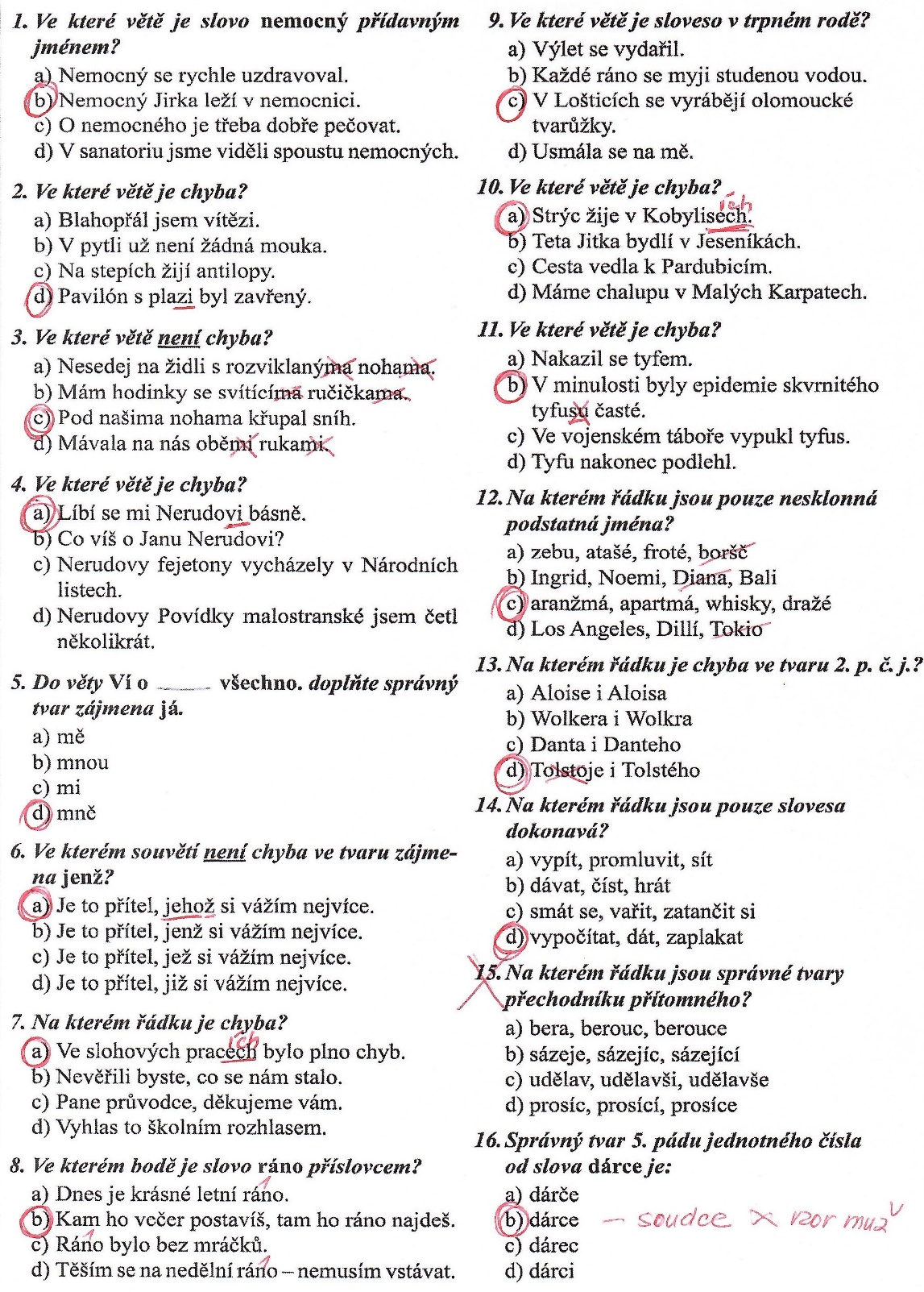 Následující cvičení nalepte do cvičných sešitů a spojte to, co k sobě patří. Jde o opakování poměrů, to hravě zvládnete.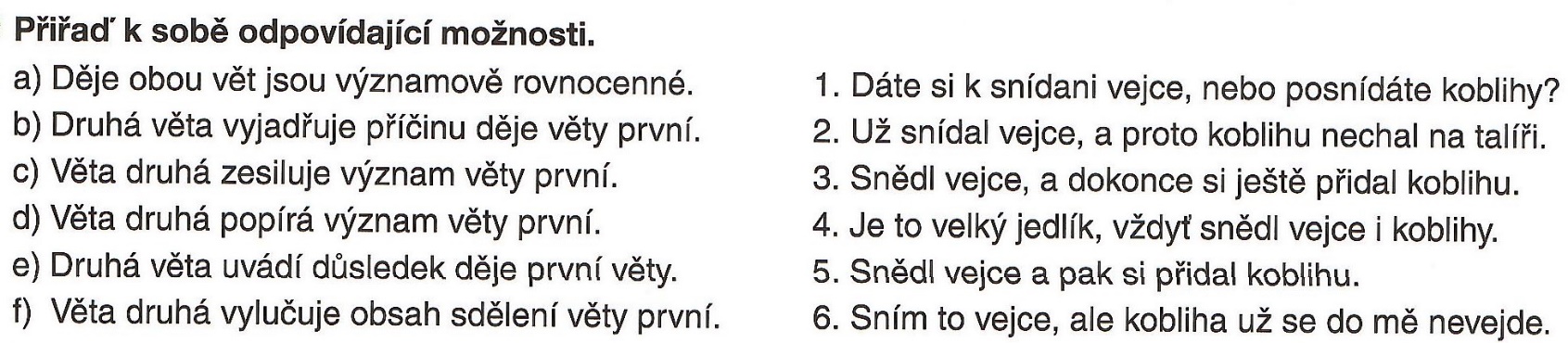 Následuje PL na opakování souvětí. Rozvrhněte si ho na dvě hodiny.11. Opět do cvičných sešitů vymýšlejte konec jednotlivých souvětí podle vzoru a podle zadání.12. V dalším cvičení zkuste vymyslet souvětí podle grafů – toto mi prosím do čtvrtku pošlete, ať vidím, jak vám to šlo 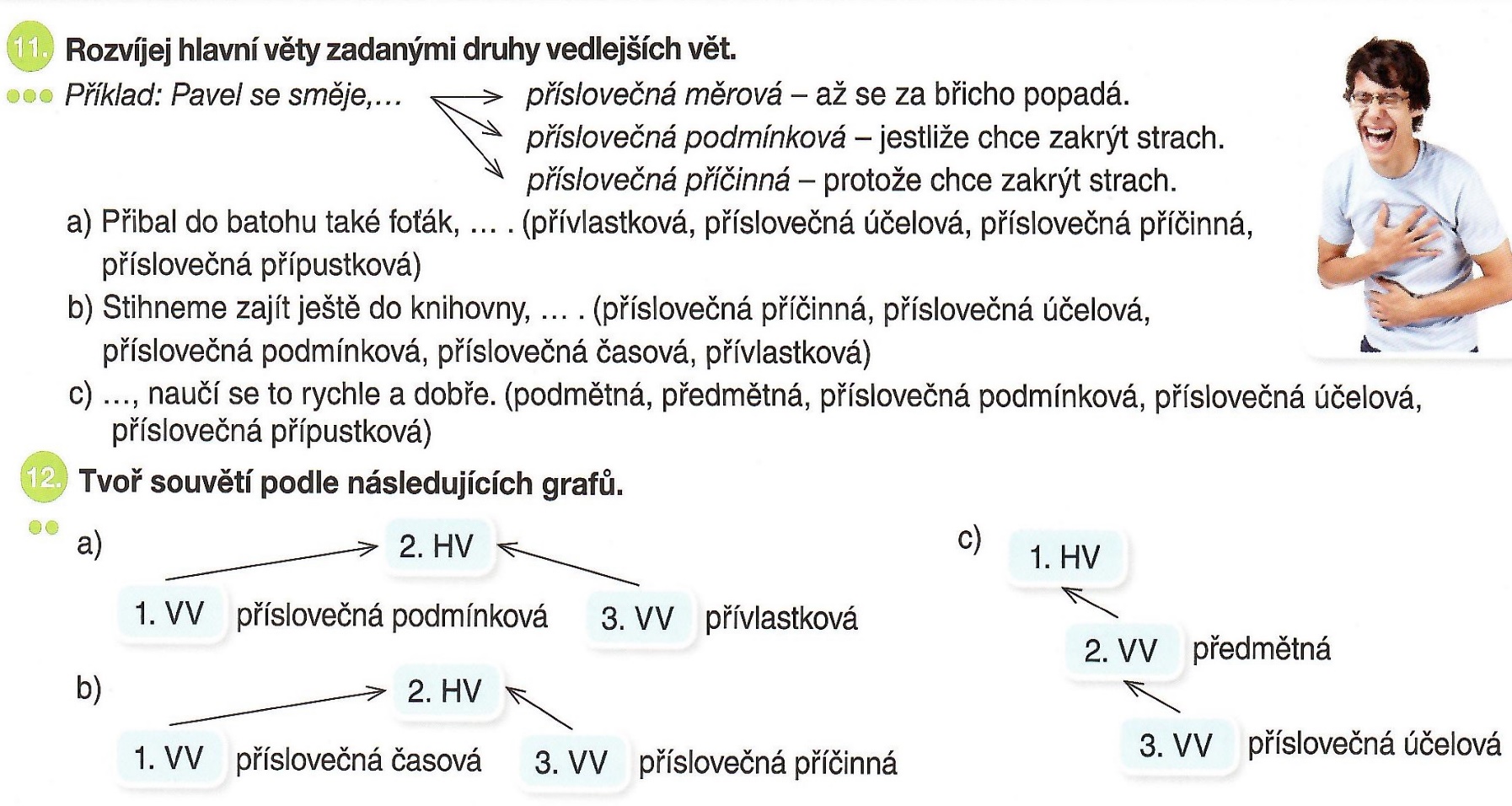 Učebnice strana 45/cv. 4 – ústně si zdůvodněte jevy a doplňte si v duchu i/y, nemusíte přepisovat. Ze cvičení vypište do cvič. sešitů slovesa pod sebe. Určete u nich vid a vytvořte vidovou dvojici.Mějte se pěkně a užívejte mezi učením i sluníčkaALl